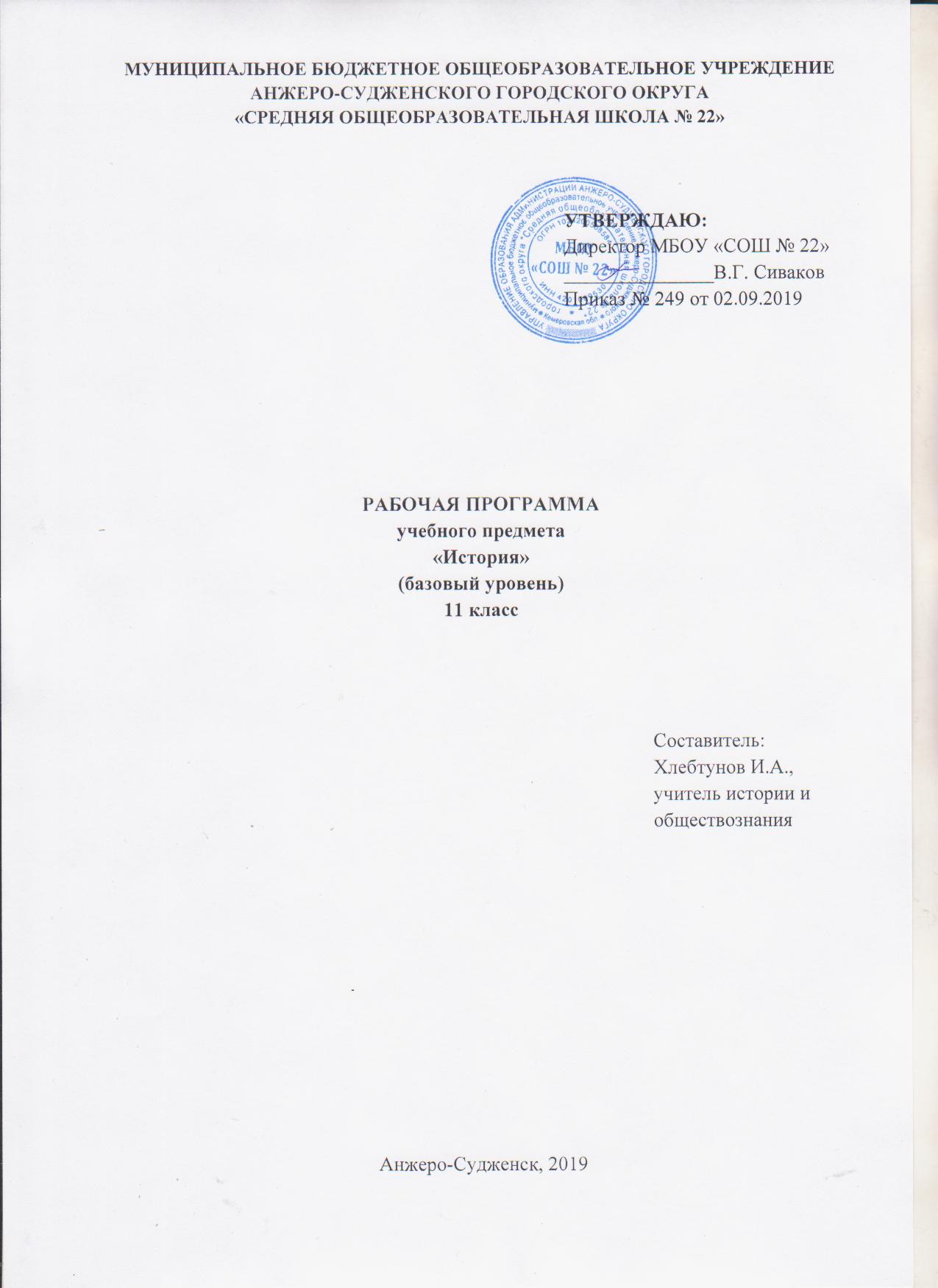 СодержаниеПояснительная запискаРабочая программ по истории при получении среднего общего образования составлена на основе Федерального компонента государственного стандарта среднего (полного) общего образования, утверждённого приказом Министерства образования Российской Федерации от 05.03.2004 № 1089, программы по всеобщей истории Загладин Н.В., истории России Сахаров А.Н., Боханов А.Н., Козленко С.ИУровень программы: базовый. Программа рассчитана на 68 часов (2 часа в неделю)Изучение истории среднего общего образования на базовом уровне направлено на достижение следующих целей:– воспитание гражданственности, национальной идентичности, развитие мировоззренческих убеждений учащихся на основе осмысления ими исторически сложившихся культурных, религиозных, этнонациональных традиций, нравственных и социальных установок, идеологических доктрин;– развитие способности понимать историческую обусловленность явлений и процессов современного мира, определять собственную позицию по отношению к окружающей реальности, соотносить свои взгляды и принципы с исторически возникшими мировоззренческими системами;– освоение систематизированных знаний об истории человечества, формирование целостного представления о месте и роли России во всемирно-историческом процессе;– овладение умениями и навыками поиска, систематизации и комплексного анализа исторической информации;– формирование исторического мышления - способности рассматривать события и явления с точки зрения их исторической обусловленности, сопоставлять различные версии и оценки исторических событий и личностей, определять собственное отношение к дискуссионным проблемам прошлого и современности.Общая характеристика учебного предметаИсторическое образование на уровнесреднего общего образования способствует формированию систематизированных знаний об историческом прошлом, обогащению социального опыта учащихся при изучении и обсуждении исторически возникших форм человеческого взаимодействия. Ключевую роль играет развитие способности учащихся к пониманию исторической логики общественных процессов, специфики возникновения и развития различных мировоззренческих, ценностно-мотивационных, социальных систем. Тем самым, историческое образование приобретает особую роль в процессе самоидентификации подростка, осознания им себя как представителя исторически сложившегося гражданского, этнокультурного, конфессионального сообщества. Обеспечивается возможность критического восприятия учащимися окружающей социальной реальности, определения собственной позиции по отношению к различным явлениям общественной жизни, осознанного моделирования собственных действий в тех или иных ситуациях. Развивающий потенциал системы исторического образования на ступени среднего общего образования связан с переходом от изучения фактов к их осмыслению и сравнительно-историческому анализу, а на этой основе – к развитию исторического мышления учащихся. Особое значение придается развитию навыков поиска информации, работы с ее различными типами, объяснения и оценивания исторических фактов и явлений, определению учащимися собственного отношения к наиболее значительным событиям и личностям истории России и всеобщей истории. Таким образом, критерий качества исторического образования в полной средней школе связан не с усвоением все большего количества информации и способностью воспроизводить изученный материал, а с овладением навыками анализа, объяснения, оценки исторических явлений, развитием их коммуникативной культуры учащихся.Основное содержание программы в 11 классах реализуется в рамках двух курсов – «Истории России» и «Всеобщей истории». Предполагается их синхронно-параллельное изучение с интеграцией некоторых тем из состава обоих курсов. Изучение учебного предмета «История» позволяет старшеклассникам освоить комплекс систематизированных знаний об истории государств и народов мира, в том числе о роли России как активного участника и творца всемирной истории.При изучении реализуется опора на уже имеющиеся знания учеников, полученные в основной школе, причем не только по истории, но и иным предметам. Учитывается, что уровень возрастных и познавательных возможностей учащихся старшей школы позволяет шире (по сравнению с основной школой) реализовать интегративный подход к истории отечественной и всеобщей, истории и обществознания, с тем, чтобы сформировать целостную картину развития человеческой цивилизации.Результаты обученияРезультаты изучения предмета «История» приведены в разделе «Требования к уровню подготовки выпускников», который полностью соответствует стандарту. Требования направлены на реализацию личностно-ориентированного, деятельностного и практико-ориентированного подходов и задаются по трем базовым основаниям: «Знать/понимать», «Уметь», «Использовать приобретенные знания и умения в практической деятельности и повседневной жизни».Учебно-тематический планСодержание учебного предметаВсеобщая историяОт Новой к Новейшей истории: поиск путей развития индустриального общества. Основные направления научно-технического прогресса: от технической революции конца ХГХ в. к научно-технической революции ХХ в. Монополистический капитализм и противоречия его развития. Переход к смешанной экономике в середине ХХ в. «Государство благосостояния». Эволюция собственности, трудовых отношений и предпринимательства во второй половине XIX в. - середине ХХ в. Изменение социальной структуры индустриального общества. «Общество потребления» и причины его кризиса в конце 1960-х гг.Кризис классических идеологий на рубеже ХIХ-ХХ вв. и поиск новых моделей общественного развития. Социальный либерализм, социал-демократия, христианская демократия. Формирование социального правового государства. Изменение принципов конституционного строительства. Демократизация общественно-политической жизни. Протестные формы общественных движений. Эволюция коммунистического движения на Западе. «Новые левые». Молодежное, антивоенное, экологическое, феминисткое движения. Проблема политического терроризма. Предпосылки системного (экономического, социально-психологического, идеологического) кризиса индустриального общества на рубеже 1960-х - 1970-х гг.Модели ускоренной модернизации в ХХ в.: дискуссии о «догоняющем развитии» и «особом пути».Дискуссия об исторической природе тоталитаризма и авторитаризма Новейшего времени. Маргинализация общества в условиях ускоренной модернизации. Политическая идеология тоталитарного типа. Фашизм. Национал-социализм. Особенности государственно-корпоративных (фашистских) и партократических тоталитарных режимов, их политики в области государственно-правового строительства, социальных и экономических отношений, культуры.Формирование и развитие мировой системы социализма. Тоталитарные и авторитарные черты «реального социализма». Попытки демократизации социалистического строя.«Новые индустриальные страны» (НИС) Латинской Америки и Юго-Восточной Азии: экономические реформы, авторитаризм и демократия в политической жизни. Национально-освободительные движения и региональные особенности процесса модернизации в странах Азии и Африки.Основные этапы развития системы международных отношений в последней трети XIX - середине ХХ вв. Мировые войны в истории человечества: экономические, политические, социально-психологические и демографические причины и последствия. Складывание международно-правовой системы. Лига наций и ООН. Развертывание интеграционных процессов в Европе. «Биполярная» модель международных отношений в период «холодной войны».Духовная культура в период Новейшей истории. Формирование неклассической научной картины мира.Модернизм - изменение мировоззренческих и эстетических основ художественного творчества. Реализм в художественном творчестве ХХ в. Феномен контркультуры. Человечество на этапе перехода к информационному обществу Дискуссия о постиндустриальной стадии общественного развития. Информационная революция. Становление информационного общества. Собственность, труд и творчество в информационном обществе.Глобализация общественного развития на рубеже XX-XXI вв. Интернационализация экономики и формирование единого информационного пространства. Особенности современных социально-экономических процессов в странах Запада и Востока. Проблема «мирового Юга».Система международных отношений на рубеже XX-XXI вв. Распад «биполярной» модели международных отношений и становление новой структуры миропорядка. Интеграционные и дезинтеграционные процессы в мире после окончания «холодной войны». Европейский Союз. Кризис международно-правовой системы и проблема национального суверенитета. Локальные конфликты в современном мире. Особенности развития политической идеологии и представительной демократии на рубеже ХХ-ХХI вв. Роль политических технологий в информационном обществе. Мировоззренческие основы «неоконсервативной революции». Современная социал-демократическая и либеральная идеология. Попытки формирования идеологии «третьего пути». Антиглобализм. Религия и церковь в современной общественной жизни. Экуменизм. Причины возрождения религиозного фундаментализма и националистического экстремизма в начале XXI в.	Особенности духовной жизни современного общества. Изменения в научной картине мира. Мировоззренческие основы постмодернизма. Роль элитарной и массовой культуры в информационном обществе.История РоссииРоссийская империя накануне первой мировой войны Утверждение капиталистической модели экономического развития. Завершение промышленного переворота. Российский монополистический капитализм и его особенности. Роль государства в экономической жизни страны. Реформы С.Ю. Витте. Аграрная реформа П.А. Столыпина. Обострение экономических и социальных противоречий в условиях форсированной модернизации. Сохранение остатков крепостничества. Роль общины в жизни крестьянства.Идейные течения, политические партии и общественные движения в России на рубеже веков XIX-XX вв.Революция 1905-1907 гг. и ее итоги. Становление российского парламентаризма.«Восточный вопрос» во внешней политике Российской империи. Россия в системе военно-политических союзов на рубеже XIX-XX вв. Русско-японская война 1904-1905 гг. Россия в Первой мировой войне 1914-1918 гг. Влияние войны на российское общество. Общественно-политический кризис накануне 1917 г.Духовная жизнь российского общества на  рубеже  веков  XIX-XX  веков.  Развитие системы образования. Научные достижения российских   ученых.   Возрождение национальных   традиций в искусстве конца   XIX  в. Новаторские тенденции в развитии художественной культуры. Идейные искания российской интеллигенции в начале ХХ в. Русская религиозная философия. Отражение духовного кризиса в художественной культуре декаданса.Россия в годы революций и Гражданской войны Революция  1917  г.  Падение  самодержавия.  Временное правительство и Советы.  Провозглашение России республикой. «Революционное оборончество» – сторонники и противники. Кризис власти. Маргинализация общества. Разложение армии, углубление экономических трудностей, положение на национальных окраинах. Причины слабости демократических сил России.Политическая тактика большевиков, их приход к власти. Утверждение Советской власти. Характер событий октября  1917  г.  в  оценках  современников  и  историков.  Первые  декреты  Советской  власти.  Созыв  и  роспуск Учредительного собрания. Брестский мир. Создание РСФСР. Конституция 1918 г. Формирование однопартийной системы в России.Гражданская   война   и   иностранная   интервенция:   причины,   этапы,   участники.   Цели   и   идеология противоборствующих сторон. Политика «военного коммунизма». «Белый» и «красный» террор. Причины поражения белого движения.Советское государство и общество в 1920-1930-е гг. Экономическое и политическое положение Советской России после гражданской войны. Переход к новой экономической политике.Образование  СССР.  Полемика  о  принципах  национально-государственного  строительства.  Партийные дискуссии о путях и методах построения социализма в СССР. Концепция построения социализма в отдельно взятой стране. Успехи, противоречия и кризисы НЭПа. Причины свертывания НЭПа. Выбор стратегии форсированного социально-экономического развития.Индустриализация,   ее   источники   и   результаты.   Коллективизация,   ее   социальные   и   экономические последствия. Противоречия социалистической модернизации. Конституция 1936 г. Централизованная (командная) система   управления.   Мобилизационный   характер   советской   экономики.   Власть   партийно-государственного аппарата. Номенклатура. Культ личности И.В.Сталина. Массовые репрессии.Идеологические  основы  советского  общества  и  культура  в  1920-х  –  1930-х  гг.  Утверждение  метода социалистического реализма. Задачи и итоги «культурной революции». Создание советской системы образования. Наука в СССР в 1920-1930-е гг. Русское зарубежье. Раскол в РПЦ.Внешнеполитическая  стратегия  СССР  в  период  между  мировыми  войнами.  Дипломатическое  признание СССР. Рост военной угрозы в начале 1930-х гг. и проблемы коллективной безопасности. Мюнхенский договор и его последствия. Военные столкновения СССР с Японией у озера Хасан, в районе реки Халхин-гол.  Советско-германские отношения в 1939-1940 гг. Политика СССР на начальном этапе Второй мировой войны. Расширение территории Советского Союза.Великая Отечественная Война 1941-1945 гг. Нападение Германии на СССР. Великая Отечественная война:  основные этапы военных действий. Причинынеудач на начальном этапе войны. Оккупационный режим на советской территории. Смоленское сражение. Блокада Ленинграда. Военно-стратегическое и международное значение победы Красной Армии под Москвой. Разгром войск агрессоров  под  Сталинградом  и  на  Орловско-Курской  дуге:  коренной  перелом  в  ходе  войны.  Освобождение территории СССР и военные операции Красной Армии в Европе. Капитуляция нацистской Германии. Участие СССР в войне с Японией.  Развитие советского военного искусства.Мобилизация страны на войну. Народное ополчение. Партизанское движение и его вклад в Победу. Перевод экономики  СССР на  военные рельсы.  Эвакуация  населения  и  производственных  мощностей  на  восток  страны. Идеология и культура в военные годы. Русская Православная церковь в годы войны. Героизм народа на фронте и в тылу.СССР в антигитлеровской коалиции. Конференции союзников в Тегеране, Ялте и Потсдаме и их решения. Ленд-лиз и его значение. Итоги Великой Отечественной войны. Цена Победы. Роль СССР во Второй мировой войне и решении вопросов послевоенного устройства мира.Советский Союз в первые послевоенные десятилетия. 1945-1964 гг. Социально-экономическое   положение   СССР   после   войны.   Мобилизационные   методы   восстановление хозяйства.  Идеологические  кампании  конца  1940-х  гг.  Холодная  война  и  ее  влияние  на  экономику  и  внешнюю политику страны. Создание ракетно-ядерного оружия в СССР.Борьба за власть в высшем руководстве СССР после смерти И.В. Сталина. ХХ съезд КПСС и осуждениекульта  личности.  Концепция  построения  коммунизма.  Экономические  реформы  1950-х  –  начала  1960-х  гг.,реорганизации органов власти и управления. Биполярный   характер   послевоенной   системы   международных отношений.   Формирование   мировой социалистической системы. СССР в глобальных и региональных конфликтах в 1950-х – начала 1960-х гг. Карибский кризис и его значение.Духовная   жизнь   в   послевоенные   годы.   Ужесточение   партийного   контроля   над  сферой  культуры. Демократизация  общественной  жизни  в  период  «оттепели».  Научно-техническое  развитие  СССР,  достижения  в освоении космоса.СССР в годы «коллективного руководства» Экономические реформы середины 1960-х гг. Замедление темпов научно-технического прогресса. Дефицит товаров народного потребления,  развитие  «теневой экономики»  и коррупции.  «Застой»  как  проявление кризиса советской модели развития. Концепция развитого социализма. Конституция 1977 г. Диссидентское и правозащитное движения. Попытки преодоления кризисных тенденций в советском обществе в начале 1980-х гг.СССР в глобальных и региональных конфликтах середины 1960-х – начала 1980-х гг. Советский Союз и политические кризисы в странах Восточной Европы. «Доктрина Брежнева». Достижение военно-стратегического паритета СССР и США. Хельсинкский процесс.  Политика разрядки и причины ее срыва.   Афганская война и ее последствия.Советская культура середины 1960-х - начала 1980-х гг. Новые течения в художественном творчестве. Роль советской науки в развёртывании научно-технической революции.Перестройка и распад советского общества Попытки  модернизации  советской  экономики  и  политической  системы  во  второй  половине  1980-х  гг. Стратегия	«ускорения»	 социально-экономического	 развития	иее противоречия. Введение	принципов самоокупаемости и хозрасчета, начало развития предпринимательства. Кризис потребления и подъем забастовочного движения в 1989 г.Политика  «гласности».  Отмена  цензуры  и развитие плюрализма в  СМИ.  Демократизация общественной жизни. Формирование многопартийности. Кризис коммунистической идеологии. Утрата руководящей роли КПСС в жизни советского общества. Причины роста напряжённости  в межэтнических отношениях. Подъём национальных движений в союзных республиках и политика   руководства СССР. Декларации о суверенитете союзных республик. Августовские события 1991 г. Причины распада СССР.«Новое   политическое   мышление»   и   основанная   на   нем   внешнеполитическая   стратегия.   Советско-американский диалог во второй половине 1980-х гг. Распад мировой социалистической системы.Россия на рубеже ХХ-ХХ1 вв. Становление новой российской государственности. Политический кризис сентября-октября 1993 г. ПринятиеКонституции Российской Федерации 1993 г. Общественно-политическое развитие России во второй половине 1990-х гг. Складывание новых политических партий и движений. Межнациональные и межконфессиональные отношения в современной России. Чеченский конфликт и его влияние на российское общество.Переход к рыночной экономике: реформы и их последствия. «Шоковая терапия». Структурная перестройка экономики, изменение отношений собственности. Дискуссия о результатах социально-экономических и  политических реформ 1990-х гг.Президентские выборы 2000 г. Курс на укрепление государственности, экономический подъем, социальную и политическую  стабильность,  упрочение  национальной  безопасности,  достойное  для  России  место  в  мировом сообществе. Изменение в расстановке социально-политических сил. Роль политических технологий в общественно- политической жизни страны.Участие   России   в   формировании   современной  международно-правовой   системы.   Россия   в   мировых интеграционных процессах. Российская Федерация в составе Содружества независимых государств. Россия и вызовы глобализации. Россия и проблемы борьбы с международным терроризмом.Российская культура в условиях радикальных социальных преобразований и информационной открытости общества.Основные итоги развития России с древнейших времен до наших дней. Значение изучения истории. Опасность фальсификации прошлого России в современных условиях. Фальсификация новейшей истории России – угроза национальной безопасности.Требования к уровню подготовки выпускниковВ результате изучения истории на базовом уровне ученик должензнать/понимать:– основные факты, процессы и явления, характеризующие целостность отечественной и всемирной истории;– периодизацию всемирной и отечественной истории;– современные версии и трактовки важнейших проблем отечественной и всемирной истории;– историческую обусловленность современных общественных процессов:– особенности исторического пути России, ее роль в мировом сообществе:уметь:– проводить поиск исторической информации в источниках разного типа;– критически анализировать источник исторической информации (характеризовать авторство источника, время, обстоятельства и цели его создания);– анализировать историческую информацию, представленную в разных знаковых системах (текст, карта, таблица, схема, аудиовизуальный ряд);– различать в исторической информации факты и мнения, исторические описания и исторические объяснения;– устанавливать причинно-следственные связи между явлениями, пространственные и временные рамки изучаемых исторических процессов и явлений;– участвовать в дискуссиях по историческим проблемам, формулировать собственную позицию по обсуждаемым вопросам, используя для аргументации исторические сведения;– представлять результаты изучения исторического материала в формах конспекта, реферата, рецензии;использовать приобретенные знания и умения в практической деятельности и повседневной жизни для:– определения собственной позиции по отношению к явлениям современной жизни, исходя из их исторической обусловленности;– использования навыков исторического анализа при критическом восприятии получаемой извне социальной информации;– соотнесения своих действий и поступков окружающих с исторически возникшими формами социального поведения;– осознания себя как представителя исторически сложившегося гражданского, этнокультурного, конфессионального сообщества, гражданина России;– понимания взаимосвязи учебного предмета с особенностями профессий и профессиональной деятельности, в основе которых лежат знания по данному учебному предмету.Список литературыЗагладин Н.В. «Всемирная история с древнейших времен до конца ХIХ века» (базовый уровень) - М., «Русское слово», 2006Загладин Н.В. «Всемирная история. ХХ век (базовый уровень)» - М., «Русское слово», 2006Загладин Н.В., Козленко С.И., Минаков С.Т., Петров Ю.А. «История отечества. ХХ- нач. ХХI века (базовый уровень)» - М., «Русское слово», 2006Загладин Н.В., Петров Ю,А.идр, История России XX-начало XXIвека : учебник для 11 класса общеобразовательных учреждений, М.,: ООО «ТИД «Русское слово -РС»,2012Сахаров А.Н. «История с древнейших времен до конца ХIХ века» - М., «Русское слово», 2007 Сахаров А.Н., Боханов А.Н. «История России. XVII-XIX века» (базовый уровень) - М., «Русское слово», 2007Дополнительная литература:Агафонов С.В. Использование учебно-методического комплекса по истории издательства «Русское слово»/http://www.russkoe-slovo.ru/ Сайт издательства «Русское слово».Данилов А.А. История России: пособие для подг. к Единому гос. экзамену и устным экзаменам по истории/ А.А. Данилов. – М.: Просвещение, 2006. - 319с.Изучение истории на профильном уровне в современной школе: сборник учебно-методических материалов/ Под ред. доктора педагогических наук Е.Е.Вяземского. – М.: ООО «ТИД «Русское слово - РС», 2006. – 264с.История России. 10 класс: Методическое обеспечение уроков (лекции, опорные конспекты, тесты, схемы) Авт.-сост. Н.С. Кочетов. – Волгоград: Учитель, 2003.. – 144с.История. 10 класс: поурочные планы по учебнику Н.В.Загладина: Всемирная история с древнейших времен до конца XIX века./ Авт.-сост. Н.В.Зайцева. – Волгоград: Учитель, 2009, 190с.Лобанова Е.Н., Максимов Ю.И. ЕГЭ. Репетитор. История. Эффективная методика. – М.: Издательство «Экзамен», 2005. – 320с.Настольная книга учителя истории. 5-11 классы/ Авт.-сост. М.Н.Чернова. – М.: Эксмо, 2006. – 624с.Петрович В.Г., Петрович Н.М. Уроки истории: Всеобщая история. 10-11 класс: Методическое пособие. – М.: ТЦ Сфера, 2004.Справочник учителя истории. 5-11 классы/Авт.-сост. М.Н.Чернова. – М.: Издательство «Экзамен», 2008г.. – 574с.Степанищев А.Т. Методика преподавания и изучения истории: Учеб.пособие для студ. высш. учеб. завед: в 2 ч. – М.: Гуманит. изд. центр ВЛАДОС, 2002.1.Пояснительная записка32.Учебно-тематический план53.Содержание учебного предмета64.Требования к уровню подготовки выпускников125.Список литературы13КлассыОбъем учебного времениРазделы рабочей программыРазделы рабочей программыИстория РоссииВсеобщая историяXI класс68 чИстория России(вторая половина XIX в. – начало XXI вв.) – 51 чВсеобщая история(вторая половина XIX в. – начало XXI вв.) –  17чВсеобщая историяКол-во часовИстория РоссииКол-во часовНаименование темКол-во часовНаименование темКол-во часов11 класс11 класс11 класс11 классОт Новой к Новейшей истории: поиск путей развития индустриального общества13Российская империя накануне первой мировой войны (9Человечество на этапе перехода к информационному обществу4Россия в годы революций и Гражданской войны 7Советское государство и общество в 1920-1930-е гг. 8Великая Отечественная Война 1941-1945 гг. 5Советский Союз в первые послевоенные десятилетия. 1945-1964 гг. 8СССР в годы «коллективного руководства» 5Перестройка и распад советского общества 4Россия на рубеже ХХ-ХХ1 вв. 5ИТОГО1751